FIBROTOR® VR. NCMORE PRECISE, STRONGER, FASTERThe compact rotary table FIBROTOR VR.NC is designed for flexible movement tasks and is freely programmable. Thus, the series is ideal for use in automated assembly processes. With an optimal sealing concept and high performance data, the FIBROTOR VR.NC. can also be used as a rotary drum version (horizontal axis of rotation).The round table scores among other things through:Flexible drive arrangementFlexible connection options for a wide variety of engine brandsHigh power densityExtremely easy re-engineering due to a standardized construction heightAT A GLANCEMore PreciseIndexing accuracy ± 20“Repeatability ± 5“StrongerPossible axial load upto 17,500 kgDiameter up to 8800 mm possibleFasterDue to the available torque, more mass can be moved and positioned faster.Video: https://www.youtube.com/watch?time_continue=9&v=sixgIV8OtN8&embeds_euri=https%3A%2F%2Fwww.fibro.de%2F&source_ve_path=MTM5MTE3LDIzODUx&feature=emb_titleProduct Image sequence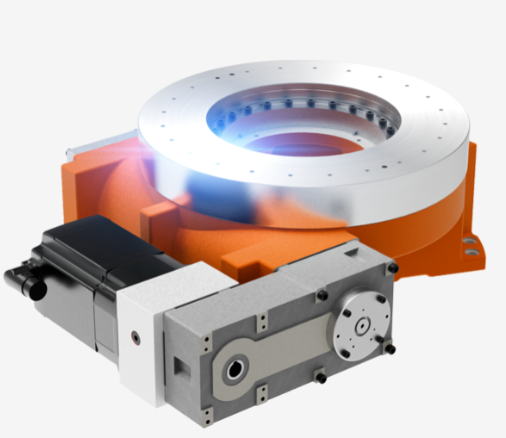 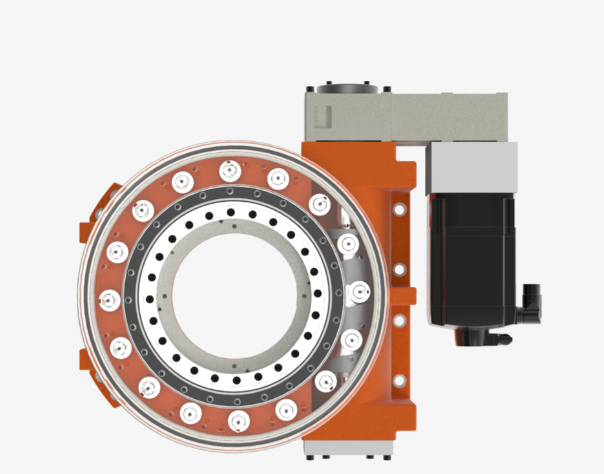 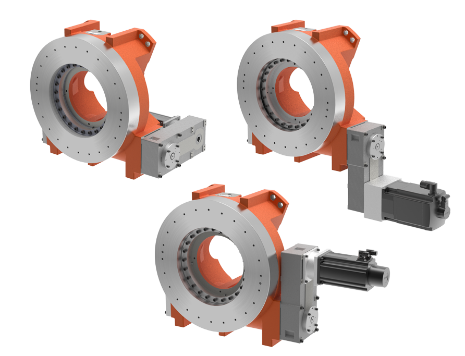 BENEFITSAttractive delivery times from 5 weeks onConsiderably more powerful rotary table at a lower priceImproved technical data compared to previous modelsDurable and easy service with global availabilityLubricated for Life long and Maintenance FreeDOWNLOADSDATASHEETCALCULATION